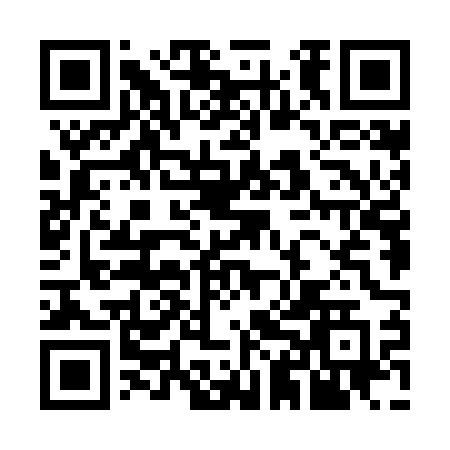 Prayer times for Alice Superiore, ItalyWed 1 May 2024 - Fri 31 May 2024High Latitude Method: Angle Based RulePrayer Calculation Method: Muslim World LeagueAsar Calculation Method: HanafiPrayer times provided by https://www.salahtimes.comDateDayFajrSunriseDhuhrAsrMaghribIsha1Wed4:176:171:266:278:3610:272Thu4:156:151:266:278:3710:293Fri4:136:141:266:288:3910:314Sat4:116:121:266:298:4010:335Sun4:086:111:266:308:4110:356Mon4:066:091:256:308:4210:377Tue4:046:081:256:318:4310:398Wed4:026:071:256:328:4510:419Thu4:006:051:256:338:4610:4310Fri3:576:041:256:338:4710:4511Sat3:556:031:256:348:4810:4712Sun3:536:021:256:358:5010:4913Mon3:516:001:256:358:5110:5114Tue3:495:591:256:368:5210:5315Wed3:475:581:256:378:5310:5516Thu3:455:571:256:378:5410:5717Fri3:435:561:256:388:5510:5918Sat3:415:551:256:398:5711:0119Sun3:395:541:256:398:5811:0320Mon3:375:531:256:408:5911:0521Tue3:355:521:266:419:0011:0722Wed3:335:511:266:419:0111:0923Thu3:315:501:266:429:0211:1124Fri3:295:491:266:439:0311:1225Sat3:275:481:266:439:0411:1426Sun3:265:471:266:449:0511:1627Mon3:245:471:266:449:0611:1828Tue3:225:461:266:459:0711:2029Wed3:215:451:266:469:0811:2130Thu3:195:451:276:469:0911:2331Fri3:175:441:276:479:1011:25